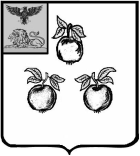 БЕЛГОРОДСКАЯ ОБЛАСТЬАДМИНИСТРАЦИЯ МУНИЦИПАЛЬНОГО РАЙОНА«КОРОЧАНСКИЙ РАЙОН» ПОСТАНОВЛЕНИЕКороча27 декабря 2021 г.                                                                                                                № 679Об утверждении административногорегламента по предоставлению муниципальнойуслуги «Согласование обмена жилымипомещениями, предоставленными по договорам
социального найма»Во исполнение Федерального закона от 27 июля 2010 года № 210-ФЗ
 «Об организации предоставления государственных и муниципальных услуг», Федерального закона от 6 октября 2003 года № 131-ФЗ «Об общих принципах организации местного самоуправления в Российской Федерации», Устава муниципального района «Корочанский район» Белгородской области, Положения о комитете муниципальной собственности и земельных отношений администрации муниципального района «Корочанский район», администрация муниципального района «Корочанский район» п о с т а н о в л я е т:1.	Утвердить прилагаемый административный регламент по предоставлению муниципальной услуги «Согласование обмена жилыми помещениями, предоставленными по договорам социального найма» (прилагается).2.	Директору МКУ «Административно-хозяйственный центр обеспечения деятельности органов местного самоуправления муниципального района «Корочанский район» Кладиенко Е.А.:- направить настоящее постановление для официального опубликования в газете «Ясный ключ»;- обеспечить размещение настоящего постановления на официальном сайте органов местного самоуправления муниципального района «Корочанский район» в информационно-коммуникационной сети общего пользования.3. Признать утратившим силу постановление администрации муниципального района «Корочанский район» от 23 октября 2017 года № 543 «Об утверждении административного регламента по предоставлению муниципальной услуги «Обмен жилыми помещениями между нанимателями помещений по договорам социального найма».4. Контроль за исполнением постановления возложить на председателя комитета муниципальной собственности и земельных отношений администрации района Бувалко И.В.Глава администрацииКорочанского района                                                                        Н.В. НестеровАдминистративный регламент по предоставлению муниципальной услуги «Согласование обмена жилымипомещениями, предоставленными по договорам социального найма»1. Общие положения1.1. Предмет регулирования административного регламента.1.1.1. Предмет регулирования административного регламента предоставления муниципальной услуги «Согласование обмена жилыми помещениями, предоставленными по договорам социального найма» (далее - административный регламент).1.1.2. Предметом регулирования административного регламента являются отношения, возникающие между физическими лицами или их уполномоченными представителями и администрацией муниципального района «Корочанский район», связанные с предоставлением муниципальной услуги «Согласование обмена жилыми помещениями, предоставленными по договорам социального найма» (далее - муниципальная услуга).1.2. Круг заявителей.1.2.1. Получателями муниципальной услуги являются граждане Российской Федерации, постоянно проживающие на территории Корочанского района Белгородской области, являющиеся нанимателями жилого помещения муниципального жилищного фонда по договору социального найма жилого помещения (далее - заявители)1.2.2. Заявитель вправе обратиться за получением муниципальной услуги лично либо через своего представителя, имеющего право в соответствии с законодательством Российской Федерации, либо в силу наделения его заявителем в порядке, установленном законодательством Российской Федерации, полномочиями выступать от имени заявителя при получении муниципальной услуги (далее - представитель).1.3. Требования к порядку информирования о предоставлении муниципальной услуги.1.3.1. Муниципальная услуга предоставляется администрацией муниципального района «Корочанский район» Белгородской области (далее по тексту – Администрация).Местонахождение Администрации: 309210, Белгородская область, Корочанский район, город Короча, пл. Васильева, дом 28.График работы Администрации: понедельник - пятница: с 8.00 до 17.00, перерыв с 12.00 до 13.00, выходные - суббота и воскресенье.Телефон главы администрации Корочанского района: 8 (47-231) 5-54-83.Функцию по предоставлению муниципальной услуги Администрацией осуществляет комитет муниципальной собственности и земельных отношений администрации Корочанского района (далее по тексту - Комитет).Местонахождение Комитета: 309210, Белгородская область, Корочанский район, город Короча, ул. Ленина, дом 23.График работы Комитета: понедельник - пятница: с 8.00 до 17.00, перерыв с 12.00 до 13.00, выходные - суббота и воскресенье.График приема граждан: понедельник, четверг: с 8.00 до 17.00 час., перерыв с 12.00 до 13.00.Телефоны специалистов Комитета: 8 (47-231) 5-53-98, 5-55-33,                     e-mail: imuschestvo.koradm@yandex.ru.1.3.2. Муниципальная услуга предоставляется по принципу «одного окна» через Отделение № 10 в Корочанском районе государственного автономного учреждения Белгородской области «Многофункциональный центр предоставления государственных и муниципальных услуг» (далее по тексту - МФЦ).Почтовый адрес МФЦ для предоставления документов и обращений за получением муниципальной услуги и консультациями: Белгородская область,  г. Короча, ул. Пролетарская, 26.График приема граждан: понедельник - пятница с 8.00 до 17.00 час, суббота с 9.00 до 14.00, без перерыва, воскресенье – выходной.Телефоны: 8(4722) 42-42-42, 8 (800)707-10-03, е-mail: korocha@mfc31.ru.1.3.3. Порядок получения информации заявителями по вопросам предоставления муниципальной услуги, в том числе сведений о ходе предоставления муниципальной услуги.Информирование по вопросам предоставления муниципальной услуги осуществляют должностные лица Комитета, оказывающие муниципальную услугу.Основными требованиями при консультировании являются:- актуальность;- компетентность;- своевременность;- четкость в изложении материала;- полнота консультирования;- наглядность форм подачи материала;- удобство и доступность.Консультирование заинтересованных лиц организуется путем:- индивидуального консультирования;- публичного консультирования.Консультирование осуществляется в устной и письменной форме.1.3.4. Индивидуальное устное консультирование.Индивидуальное устное консультирование осуществляется должностным лицом Комитета, предоставляющим муниципальную услугу, при обращении заявителя за консультацией лично либо по телефону.Время получения ответа при индивидуальном устном консультировании не должно превышать 10 минут.При ответах на телефонные звонки и устные обращения должностное лицо Комитета подробно и в вежливой (корректной) форме информирует обратившихся по интересующим их вопросам в рамках предоставляемой муниципальной услуги. Ответ на телефонный звонок должен начинаться с информации о наименовании органа, в который позвонил гражданин, фамилии, имени, отчестве и должности специалиста, принявшего телефонный звонок.Время для консультации по телефону - в пределах 10 минут.Если должностное лицо, принявшее звонок, не может самостоятельно ответить на поставленные вопросы, телефонный звонок должен быть переадресован (переведен) на другое должностное лицо или же обратившемуся гражданину должен быть сообщен телефонный номер, по которому можно получить необходимую информацию.Во время разговора слова должны произноситься четко, не допускаются параллельные разговоры с окружающими людьми.Не допускается прерывание разговора по причине поступления звонка на другой телефонный аппарат.Одновременное консультирование по телефону и на личном приеме не допускается.1.3.5. Индивидуальное письменное консультирование.Индивидуальное письменное консультирование осуществляется при обращении заявителя в Администрацию путем:1) личного вручения;2) направления почтой или электронной почтой;3) направления по факсу.Письменные разъяснения по предоставляемой муниципальной услуге осуществляются при наличии письменного обращения заявителя.Письменный ответ подписывается начальником Комитета или лицом, его замещающим, а также содержит фамилию, инициалы и телефон исполнителя.Ответ направляется письмом, электронной почтой, факсом в зависимости от способа обращения заявителя за консультацией или способа доставки, указанного в письменном обращении заявителя.При индивидуальном письменном консультировании ответ направляется заявителю в течение 30 дней со дня регистрации письменного обращения.1.3.6. Публичное письменное консультирование осуществляется путем опубликования информационных материалов в СМИ, размещения информационных материалов на официальном сайте органов местного самоуправления муниципального района «Корочанский район».1.3.7. Заявители информируются должностными лицами:1) об основаниях для предоставления муниципальной услуги;2) об основаниях для прекращения, приостановления предоставления муниципальной услуги;3) об основаниях для отказа в предоставлении муниципальной услуги;4) о перечне документов, необходимых для получения муниципальной услуги;5) об источнике получения документов, необходимых для получения муниципальной услуги (орган, организация и их местонахождение);6) о времени приема и выдачи документов;7) о сроке предоставления заявителям результатов предоставления муниципальной услуги;8) о порядке обжалования действий (бездействия) и решений, осуществляемых и принимаемых в ходе предоставления муниципальной услуги.1.3.8. Порядок, форма и место размещения информации.На информационных стендах в помещениях, предназначенных для приема документов для предоставления муниципальной услуги, размещается следующая информация:1) извлечения из нормативных правовых актов, содержащие нормы, регулирующие порядок предоставления муниципальной услуги;2) текст административного регламента (стандарта муниципальной услуги) с приложениями;3) краткое описание порядка предоставления муниципальной услуги;4) перечень документов, необходимых для предоставления муниципальной услуги, и требования, предъявляемые к этим документам;5) образцы оформления документов, необходимых для предоставления муниципальной услуги, и требования к ним;6) месторасположение, график (режим) работы, номера телефонов, адреса Интернет-сайтов и электронной почты организаций, в которых заявители могут получить документы, необходимые для предоставления муниципальной услуги;7) схема размещения должностных лиц Администрации и режим приема ими заявителей;8) основания для прекращения, приостановления предоставления муниципальной услуги;9) основания для отказа в предоставлении муниципальной услуги;10) порядок получения консультаций;11) порядок обжалования решений, действий или бездействия должностных лиц органов, предоставляющих муниципальную услугу;12) наименование, адрес и телефон вышестоящего органа, предоставляющего муниципальную услугу.Информация, размещаемая на информационных стендах, должна содержать подпись руководителя Комитета или лица, его замещающего, дату размещения.Стенды (вывески), содержащие информацию о порядке предоставления муниципальной услуги, размещаются при входе в помещение Комитета.2. Стандарт предоставления муниципальной услуги2.1. Наименование муниципальной услуги.«Согласование обмена жилыми помещениями, предоставленными по договорам социального найма».2.2. Наименование органа, предоставляющего муниципальную услугу.2.2.1. Муниципальная услуга предоставляется администрацией муниципального района «Корочанский район» Белгородской области. Прием заявления и иных документов, необходимых для предоставления муниципальной услуги, и выдача результатов предоставления муниципальной услуги заявителю осуществляются в Администрации, а также в МФЦ.2.2.2. Органы, учреждения и организации, участвующие в предоставлении муниципальной услуги, указаны в приложении № 1 к настоящему административному регламенту.2.2.3. Запрещается требовать от заявителя осуществления действий, в том числе согласований, необходимых для получения муниципальной услуги и связанных с обращением в государственные органы и организации, за исключением получения услуг, включенных в перечень услуг, которые являются необходимыми и обязательными для предоставления муниципальных услуг, утвержденный муниципальным правовым актом.2.3. Описание результата предоставления муниципальной услуги.Результатами предоставления муниципальной услуги являются:1) постановление администрации муниципального района «Корочанский район» о согласовании обмена жилыми помещениями, предоставленными по договорам социального найма;2) уведомление об отказе в разрешении на обмен жилыми помещениями.2.4. Сроки предоставления муниципальной услуги:2.4.1. Муниципальная услуга предоставляется в течение десяти рабочих дней со дня поступления заявления со всеми документами, необходимыми для предоставления муниципальной услуги.2.4.2. Срок приостановления предоставления муниципальной услуги не предусмотрен.2.4.3. Срок предоставления муниципальной услуги через МФЦ исчисляется со дня передачи МФЦ заявления и пакета документов, необходимых для предоставления муниципальной услуги в Администрацию.2.5. Нормативные правовые акты, регулирующие предоставление муниципальной услуги.Перечень нормативных правовых актов, регулирующих предоставление муниципальной услуги (с указанием их реквизитов и источников официального опубликования) размещается на официальном сайте органов местного самоуправления муниципального района «Корочанский район» Белгородской области, в информационно-коммуникационной сети Интернет, в федеральной государственной информационной системе «Единый портал государственных и муниципальных услуг (функций)» www.gosuslugi.ru (далее - Единый портал) и региональной информационной системе «Портал государственных и муниципальных услуг Белгородской области» www.gosuslugi31.ru (далее - Региональный портал).Комитет обеспечивает размещение и актуализацию перечня нормативных правовых актов, регулирующих предоставление муниципальной услуги.2.6. Исчерпывающий перечень документов, необходимых в соответствии с нормативными правовыми актами для предоставления муниципальной услуги и услуг, которые являются необходимыми и обязательными для предоставления муниципальной услуги, подлежащих предоставлению заявителем, способы их получения, в том числе в электронной форме, порядок их представления.2.6.1. Исчерпывающий перечень документов, необходимых в соответствии с нормативными правовыми актами для предоставления муниципальной услуги и услуг, которые являются необходимыми и обязательными для предоставления муниципальной услуги, подлежащих представлению заявителем:1) заявление о согласовании обмена жилыми помещениями, предоставленными по договорам социального найма, подписанное нанимателем и всеми совершеннолетними членами семьи (приложение №2 к настоящему административному регламенту);2.6.2. К заявлению прилагаются:1) копии документов, удостоверяющих личность заявителя, личность каждого из членов семьи заявителя;2) документы, подтверждающие состав семьи (свидетельство о рождении, свидетельство о заключении (расторжении) брака, решение об усыновлении (удочерении), судебное решение о признании членом семьи, свидетельство
о смерти, иные документы в соответствии с действующим законодательством);3) документ, подтверждающий полномочия представителя заявителя;4) договор социального найма жилого помещения (ордер) (в случае, если данные сведения отсутствуют в Комитете);5) согласие в письменной форме проживающих совместно с нанимателем членов его семьи;6) согласие на обмен временно отсутствующих членов семьи нанимателя, проживающих в обмениваемых жилых помещениях, заверенное в порядке, предусмотренном законодательством Российской Федерации;7) согласие органа опеки и попечительства в случае обмена жилыми помещениями, в которых зарегистрированы по месту жительства и проживают несовершеннолетние, недееспособные или ограничено дееспособные граждане, являющиеся членами семей нанимателей данных жилых помещений.К заявлению, поданному в форме электронного документа, прилагается копия документа, удостоверяющего личность заявителя (удостоверяющего личность представителя заявителя, если заявление представляется представителем заявителя), в виде электронного образа такого документа.В случае представления заявления в форме электронного документа представителем заявителя, действующим на основании доверенности, к заявлению также прилагается доверенность в виде электронного образа такого документа.В случае если для предоставления муниципальной услуги необходима обработка персональных данных лица, не являющегося заявителем, и если в соответствии с федеральным законом обработка таких персональных данных может осуществляться с согласия указанного лица, при обращении за получением муниципальной услуги заявитель дополнительно предоставляет документы, подтверждающие получение согласия указанного лица или его законного представителя на обработку персональных данных указанного лица. Документы, подтверждающие получение согласия, могут быть предоставлены в том числе в форме электронного документа.2.6.3. Заявление может быть:1) представлено лично (или через представителя по доверенности, оформленной в установленном порядке) в Администрацию, МФЦ;2) направлено в письменном виде по почте или курьером;3) направлено на официальную электронную почту Администрации;4) через Единый портал и Региональный портал.2.6.4. Заявление в форме электронного документа подписывается по выбору заявителя:а) электронной подписью заявителя (представителя заявителя);б) усиленной квалифицированной электронной подписью заявителя (представителя заявителя).Электронные документы, подписанные электронной подписью и усиленной квалифицированной электронной подписью и поданные заявителем, признаются равнозначными документам, подписанным собственноручной подписью и представленным на бумажном носителе.2.6.5. В заявлении указываются:1) фамилия, имя, отчество, место жительства заявителя и реквизиты документа, удостоверяющего личность заявителя (для гражданина);2) почтовый адрес, номер телефона и (или) адрес электронной почты для связи с заявителем;3) перечень прилагаемых документов;4) дата.Заявление оформляется на русском языке.2.7. Исчерпывающий перечень документов, необходимых в соответствии с нормативными правовыми актами для предоставления муниципальной услуги, которые находятся в распоряжении государственных органов и органов местного самоуправления и иных органов, участвующих в предоставлении муниципальной услуги, и которые заявитель вправе предоставить, а также способы их получения заявителем, в том числе в электронной форме, порядок их представления (бланки, формы обращений, заявления и иных документов, подаваемых заявителем в связи с предоставлением муниципальной услуги):1) договор социального найма жилого помещения.2.7.1. Указанные документы запрашиваются Комитетом в государственных органах, органах местного самоуправления и подведомственных государственным органам или органам местного самоуправления организациях, в распоряжении которых находятся указанные документы, в соответствии с нормативными правовыми актами Российской Федерации, нормативными правовыми актами субъектов Российской Федерации, муниципальными правовыми актами, если заявитель не представил указанные документы самостоятельно.2.8. При предоставлении муниципальной услуги Комитет не вправе требовать от заявителя:- представления документов и информации или осуществления действий, представление или осуществление которых не предусмотрено нормативными правовыми актами, регулирующими отношения, возникающие в связи с предоставлением муниципальных услуг;- представления документов и информации, в том числе подтверждающих внесение заявителем платы за предоставление муниципальных услуг, которые находятся в распоряжении органов, предоставляющих муниципальные услуги, иных государственных органов, органов местного самоуправления либо подведомственных государственным органам или органам местного самоуправления организаций, участвующих в предоставлении предусмотренных частью 1 статьи 1 Федерального закона от 27 июля 2010               № 210-ФЗ «Об организации предоставления государственных и муниципальных услуг» (далее - Федеральный закон № 210-ФЗ) муниципальных услуг, в соответствии с нормативными правовыми актами Российской Федерации, нормативными правовыми актами субъектов Российской Федерации, муниципальными правовыми актами, за исключением документов, указанных в части 6 статьи 7 Федерального закона № 210-ФЗ. Заявитель вправе представить указанные документы и информацию в органы, предоставляющие муниципальные услуги, по собственной инициативе;- осуществления действий, в том числе согласований, необходимых для получения муниципальных услуг и связанных с обращением в иные государственные органы, органы местного самоуправления, организации, за исключением получения услуг и получения документов и информации, предоставляемых в результате предоставления таких услуг, включенных в перечни, указанные в части 1 статьи 9 Федерального закона № 210-ФЗ;- представления документов и информации, отсутствие и (или) недостоверность которых не указывались при первоначальном отказе в приеме документов, необходимых для предоставления государственной или муниципальной услуги, либо в предоставлении государственной или муниципальной услуги, за исключением следующих случаев:а) изменение требований нормативных правовых актов, касающихся предоставления муниципальной услуги, после первоначальной подачи заявления о предоставлении муниципальной услуги;б) наличие ошибок в заявлении о предоставлении муниципальной услуги и документах, поданных заявителем после первоначального отказа в приеме документов, необходимых для предоставления муниципальной услуги, либо в предоставлении муниципальной услуги и не включенных в представленный ранее комплект документов;в) истечение срока действия документов или изменение информации после первоначального отказа в приеме документов, необходимых для предоставления муниципальной услуги, либо в предоставлении муниципальной услуги;г) выявление документально подтвержденного факта (признаков) ошибочного или противоправного действия (бездействия) должностного лица органа, предоставляющего муниципальную услугу, муниципального служащего, работника многофункционального центра, работника организации, предусмотренного частью 1.1 статьи 16 Федерального закона № 210-ФЗ, при первоначальном отказе в приеме документов, необходимых для предоставления муниципальной услуги, либо в предоставлении муниципальной услуги, о чем в письменном виде за подписью руководителя органа, предоставляющего муниципальную услугу, руководителя многофункционального центра при первоначальном отказе в приеме документов, необходимых для предоставления муниципальной услуги, либо руководителя организации, предусмотренной частью 1.1 статьи 16 Федерального закона № 210-ФЗ, уведомляется заявитель, а также приносятся извинения за доставленные неудобства;д) предоставления на бумажном носителе документов и информации, электронные образы которых ранее были заверены в соответствии с пунктом 7.2 части 1 статьи 16 Федерального закона № 210-ФЗ, за исключением случаев, если нанесение отметок на такие документы либо их изъятие является необходимым условием предоставления государственной или муниципальной услуги, и иных случаев, установленных федеральными законами.2.9. Исчерпывающий перечень оснований для отказа в приеме документов, необходимых для предоставления муниципальной услуги2.9.1. Основания для отказа в приеме документов, необходимых для предоставления муниципальной услуги:- непредставление одного или нескольких документов, указанных в пункте 2.6 настоящего административного регламента.2.10. Исчерпывающий перечень оснований для приостановления
и (или) отказа в предоставлении муниципальной услуги.2.10.1. Основания для приостановления предоставления муниципальной услуги отсутствуют.2.10.2.  Исчерпывающий перечень оснований для отказа в предоставлении муниципальной услуги:1) заявление подано в иной уполномоченный орган;2) к заявлению не приложены документы, предоставляемые в соответствии с пунктом 2.6.2 настоящего административного регламента.3) к нанимателю обмениваемого жилого помещения предъявлен иск о расторжении или об изменении договора социального найма жилого помещения;4) право пользования обмениваемым жилым помещением оспаривается в судебном порядке;5) обмениваемое жилое помещение признано в установленном порядке непригодным для проживания;6) принято решение о сносе соответствующего дома или его переоборудовании для использования в других целях;7) принято решение о капитальном ремонте соответствующего дома с переустройством и (или) перепланировкой жилых помещений в этом доме;8) в результате обмена в коммунальную квартиру вселяется гражданин, страдающий одной из тяжелых форм хронических заболеваний, указанных в предусмотренном пунктом 4 части 1 статьи 51 Жилищного кодекса Российской Федерации перечне.2.11. Перечень услуг, которые являются необходимыми и обязательными для предоставления муниципальной услуги, в том числе сведения о документе (документах), выдаваемом (выдаваемых) организациями, участвующими в предоставлении муниципальных услуг.Других услуг, которые являются необходимыми и обязательными, действующим законодательством не предусмотрено.2.12. Порядок, размер и основания взимания государственной пошлины или иной платы за предоставление муниципальной услуги.Муниципальная услуга предоставляется без взимания государственной пошлины или иной платы.2.13. Максимальный срок ожидания в очереди при обращении заявителя о предоставлении муниципальной услуги, услуги, предоставляемой организацией, участвующей в предоставлении муниципальной услуги, и при получении результата предоставления муниципальной услуги.Срок ожидания в очереди при подаче заявления о предоставлении муниципальной услуги, как и при получении результата предоставления муниципальной услуги, не должен превышать 15 минут.2.14. Срок и порядок регистрации заявления о предоставлении муниципальной услуги, в том числе в электронной форме.Срок регистрации заявления о предоставлении муниципальной услуги в журнале регистрации входящей корреспонденции Администрации составляет один рабочий день со дня обращения заявителя о предоставлении муниципальной услуги.В случае получения заявления в электронной форме заявителю направляется уведомление о получении заявления с указанием номера и даты регистрации.Регистрация заявления, поступившего через МФЦ, осуществляется в день его поступления в Администрацию.2.15. Требования к помещениям, в которых предоставляется муниципальная услуга, к залу оказания, местам для заполнения запросов о предоставлении муниципальной услуги, информационным стендам с образцами их заполнения и перечнем документов, необходимых для предоставления муниципальной услуги, размещению и оформлению визуальной, текстовой и мультимедийной информации о порядке предоставления такой услуги, в том числе к обеспечению доступности для инвалидов указанных объектов в соответствии с законодательством Российской Федерации о социальной защите инвалидов.2.15.1. Требования к помещению, в котором предоставляется муниципальная услуга:1) здание, в котором предоставляется муниципальная услуга, находится в пешеходной доступности от остановок общественного транспорта;2) прием заявителей осуществляется в специально выделенных для этих целей помещениях (присутственных местах);3) присутственные места включают места для ожидания, информирования и приема заявителей;4) в присутственных местах размещаются стенды с информацией для заявителей;5) помещения соответствуют государственным санитарно-эпидемиологическим нормативам;6) должны быть оборудованы носителями информации, необходимыми для обеспечения беспрепятственного доступа к получению муниципальной услуги, с учетом ограничений их жизнедеятельности;7) должны иметь беспрепятственный доступ для инвалидов, в том числе возможность беспрепятственного входа в помещение и выхода из него, а также возможность самостоятельного передвижения по территории помещения в целях доступа к месту предоставления муниципальной услуги;8) должны быть оборудованы бесплатным туалетом для посетителей, в том числе туалетом, предназначенным для инвалидов;9) оказание должностными лицами Администрации помощи инвалидам в преодолении барьеров, мешающих получению ими услуг наравне с другими лицами.2.15.2. Требования к местам для ожидания и приема заявителей.Места ожидания находятся в холле, соответствуют комфортным условиям для заявителей и оптимальным условиям работы специалистов.Места ожидания в очереди оборудованы стульями и скамьями. Количество мест ожидания определяется исходя из фактической нагрузки и возможностей для их размещения в здании, но не может составлять менее четырех мест на каждое должностное лицо, ведущее прием документов.Места для оформления документов оборудуются стульями, столами, обеспечиваются образцами заполнения документов, бланками заявлений, ручкой и бумагой.Выделяются помещения для приема заявителей. Кабинеты приема заявителей оборудованы вывесками с указанием:- номера кабинета;- фамилии, имени, отчества и должности специалиста, осуществляющего прием;- времени приема, перерыва.Рабочее место специалиста оборудовано персональным компьютером с возможностью доступа к необходимым информационным базам данных, печатающим и сканирующим устройством, телефонной связью.Места для приема заявителей оборудованы стульями и столами для возможности оформления документов.В целях обеспечения конфиденциальности сведений одновременное консультирование и (или) прием двух и более посетителей одним специалистом не допускается.Продолжительность приема у должностного лица при подаче и рассмотрении документов не должна превышать 15 минут.2.15.3. Визуальная, текстовая, мультимедийная информация о порядке предоставления муниципальной услуги размещается на информационном стенде (устанавливается в удобном для граждан месте), а также на Портале государственных и муниципальных услуг, на официальном сайте органа местного самоуправления муниципального района «Корочанский район» Белгородской области.Оформление визуальной, текстовой, мультимедийной информации о порядке предоставления муниципальной услуги должно соответствовать оптимальному зрительному и слуховому восприятию этой информации.2.16. Показатели доступности и качества муниципальной услуги, в том числе количество взаимодействий заявителя с должностными лицами при предоставлении муниципальной услуги и их продолжительность, возможность получения о ходе предоставления муниципальной услуги, в том числе с использованием информационно-коммуникационных технологий, возможность либо невозможность получения муниципальной услуги в многофункциональном центре предоставления государственных и муниципальных услуг (в том числе в полном объеме), в любом территориальном подразделении органа, предоставляющего муниципальную услугу, по выбору заявителя (экстерриториальный принцип), посредством запроса о предоставлении нескольких муниципальных услуг в многофункциональных центрах предоставления государственных и муниципальных услуг, предусмотренного статьей 15.1 Федерального закона от 27.07.2010 года № 210-ФЗ «Об организации предоставления государственных и муниципальных услуг».2.16.1. Показателями доступности предоставления муниципальной услуги являются:1) время ожидания при предоставлении муниципальной услуги;2) расположенность в зоне доступности к основным транспортным дорогам;3) возможность досудебного (внесудебного) рассмотрения жалоб в процессе предоставления муниципальной услуги;4) своевременное полное информирование о муниципальной услуге и о ходе ее предоставления посредством различных форм информирования, предусмотренных настоящим административным регламентом;5) четкость, простота и ясность в изложении информации;6) принятие мер, направленных на восстановление нарушенных прав, свобод и законных интересов заявителей;7) содействие инвалиду при входе в помещение, в котором предоставляется муниципальная услуга, и выходе из него;8) обеспечение сопровождения инвалидов, имеющих стойкие нарушения функции зрения и самостоятельного передвижения, по территории помещения, в котором предоставляется муниципальная услуга.2.16.2. Показателями качества предоставления муниципальной услуги являются:1) предоставление муниципальной услуги в установленные настоящим административным регламентом сроки;2) соблюдение стандарта предоставления муниципальной услуги;3) обоснованность отказов в предоставлении муниципальной услуги;4) наличие полной, актуальной и достоверной информации о предоставлении муниципальной услуги;5) отсутствие жалоб на действия (бездействие) должностных лиц, муниципальных служащих.2.16.3. Количество взаимодействий заявителя с должностными лицами при предоставлении муниципальной услуги и их продолжительность.При личном обращении заявитель осуществляет взаимодействие со специалистом, ответственным за предоставление муниципальной услуги, при подаче заявления и получении подготовленного в ходе исполнения муниципальной услуги документа. При предоставлении муниципальной услуги количество взаимодействий заявителей со специалистом, ответственным за предоставление муниципальной услуги, не должно превышать двух раз.Продолжительность каждого взаимодействия не должна превышать          15 минут.2.17. Иные требования, в том числе учитывающие особенности предоставления муниципальной услуги в многофункциональных центрах предоставления государственных и муниципальных услуг и особенности предоставления муниципальной услуги в электронной форме.2.17.1. Предоставление муниципальной услуги в МФЦ включает в себя возможность:- информирования по вопросу предоставления муниципальной услуги;- подачи заявителем документов, обязанность по предоставлению которых возложена на заявителя;- получения результата предоставления муниципальной услуги заявителем самостоятельно либо через представителя;- возможность подачи жалобы на действия (бездействие) органа, предоставляющего муниципальную услугу, а также должностных лиц.2.17.2. Особенности предоставления муниципальной услуги в электронной форме.Заявитель имеет право на обращение за предоставлением муниципальной услуги в электронной форме посредством использования федеральной государственной информационной системы «Единый портал государственных и муниципальных услуг (функций)», определяемой дополнительно в соответствии с техническим регламентом функционирования.Идентификация пользователя на Едином портале для подачи заявителем заявления и прилагаемых документов может производиться с использованием логина и пароля заявителя, ЭЦП.Заявление и документы, необходимые для предоставления муниципальной услуги, которые подаются в форме электронного документа, подписываются тем видом подписи, использование которой допускается при обращении за получением государственных и муниципальных услуг законодательством Российской Федерации.Электронные документы, подписанные электронной подписью и поданные заявителем, признаются равнозначными документам, подписанным собственноручной подписью и представленным на бумажном носителе.Предоставление муниципальной услуги посредством Единого портала включает в себя возможность:- доступа заявителей к сведениям об муниципальной услуге;- копирования и заполнения в электронной форме запроса и иных документов, необходимых для предоставления муниципальной услуги;- подачи заявителем запроса о предоставлении муниципальной услуги и иных документов, необходимых для получения муниципальной услуги;- получения заявителем сведений о ходе выполнения запроса о предоставлении муниципальной услуги.3. Состав, последовательность и сроки выполнения административных процедур, требования к порядку их выполнения, в том числе особенности выполнения административных процедур в электронной форме, а также особенности выполнения административных процедур в многофункциональных центрах3.1. Исчерпывающий перечень административных процедур при предоставлении муниципальной услуги:1) прием и регистрация заявления со всеми документами, необходимыми для предоставления муниципальной услуги;2) формирование и направление межведомственных запросов в органы (организации), участвующие в предоставлении муниципальной услуги;3) рассмотрение заявления и принятие решения о согласовании обмена жилыми помещениями, предоставленными по договорам социального найма, или об отказе в предоставлении муниципальной услуги;4) направление (вручение) заявителю результата предоставления муниципальной услуги;5) исправление допущенных опечаток и ошибок в выданных в результате предоставления муниципальной услуги документах.3.2. Прием и регистрация заявления со всеми документами, необходимыми для предоставления муниципальной услуги.3.2.1. Основанием для начала административной процедуры является обращение заявителя в Администрацию с заявлением и документами, необходимыми для предоставления муниципальной услуги.Заявитель предоставляет заявление и необходимые документы любым из способов, перечисленных в пункте 2.6.3 настоящего административного регламента.При направлении документов по почте датой обращения заявителя о предоставлении муниципальной услуги считается день поступления заявления в Администрацию.3.2.2. Должностным лицом, ответственным за выполнение административной процедуры, является специалист отдела делопроизводства и документооборота, ответственный за прием и регистрацию документов (далее – специалист Администрации).3.2.3. Специалист Администрации проверяет подлинность и полноту представленного заявителем комплекта документов, правильность их составления и непротиворечивость содержащихся в них сведений.В ходе приема документов специалист Администрации:1) устанавливает личность заявителя или представителя заявителя путем проверки документа, удостоверяющего его личность;2) распечатывает заявление и прикрепленные к нему скан-образы документов, поступившие в электронной форме.3.2.4. Заявление с документами поступает к главе Администрации для резолюции и передается специалисту, ответственному за предоставление муниципальной услуги.При реализации функции по приему и регистрации документов при личном обращении заявителя (представителя) в МФЦ специалист МФЦ устанавливает личность заявителя (представителя) и документ, подтверждающий полномочия представителя, а также проверяет соответствие копий представляемых документов (за исключением нотариально заверенных) их оригиналам.Специалист МФЦ информирует и консультирует заявителей о порядке предоставления муниципальной услуги в многофункциональном центре, о ходе выполнения запросов о предоставлении муниципальной услуги, а также по иным вопросам, связанным с предоставлением муниципальной услуги.Специалист МФЦ выдает заявителю расписку о приеме документов и сообщает заявителю дату получения документа, являющегося результатом предоставления муниципальной услуги, регистрирует заявление в журнале регистрации заявлений на предоставление муниципальной услуги.Максимальная длительность выполнения действий составляет 15 минут.Специалист МФЦ обеспечивает отправку заявления и документов, предоставленных заявителем, в Администрацию в день их поступления.3.2.5. При поступлении документов из МФЦ датой приема заявления и необходимых документов считается день поступления их в Администрацию.При поступлении заявления и необходимых документов в нерабочий день датой приема указанных документов считается рабочий день, следующий
за нерабочим.Специалист Администрации регистрирует заявление в журнале входящей корреспонденции Администрации. 3.2.6. Максимальный срок выполнения административной процедуры - один рабочий день.3.2.7. Результатом административной процедуры является зарегистрированное заявление.3.2.11. Способ фиксации результата: на бумажном носителе и (или) в электронном виде.3.3. Формирование и направление межведомственных запросов в органы (организации), участвующие в предоставлении муниципальной услуги.3.3.1. Основанием для начала административной процедуры является поступление зарегистрированного заявления к специалисту, ответственному за предоставление муниципальной услуги.3.3.2. Должностным лицом, ответственным за выполнение административной процедуры, является специалист Комитета муниципальной собственности и земельных отношений, ответственный за предоставление муниципальной услуги (далее – специалист Комитета).3.3.3. Специалист Комитета осуществляет подготовку и направление межведомственных запросов в государственные органы, органы местного самоуправления и подведомственные государственным органам или органам местного самоуправления организации, в распоряжении которых находятся документы, запрашиваемые в рамках межведомственного взаимодействия, в случае, если указанные в пункте 2.7 настоящего административного регламента документы не были представлены заявителем самостоятельно.Межведомственный запрос формируется и направляется в форме электронного документа по каналам системы межведомственного электронного взаимодействия (далее - СМЭВ).При отсутствии технической возможности формирования и направления межведомственного запроса в форме электронного документа по каналам СМЭВ межведомственный запрос направляется на бумажном носителе по почте или курьерской доставкой.Межведомственный запрос формируется в соответствии с требованиями Федерального закона от 27 июля 2010 года № 210-ФЗ «Об организации предоставления государственных и муниципальных услуг».3.4.4. На основе полученной информации специалист формирует комплект документов, необходимый для подготовки проекта постановления администрации муниципального района «Корочанский район» о согласии на осуществление обмена жилыми помещениями либо об отказе в даче такого согласия в предоставлении муниципальной услуги.3.4.5. Критерий принятия решения: предоставление (непредставление) заявителями документов, указанных в пункте 2.7 настоящего административного регламента.3.4.6. Результат административной процедуры - наличие полного комплекта документов, необходимых для принятия решения о согласии на осуществление обмена жилыми помещениями либо об отказе в даче такого согласия в предоставлении муниципальной услуги.3.4.7. Максимальный срок выполнения административной процедуры -        7 рабочих дней (с учетом получения ответа на межведомственный запрос).3.4.8. Способ фиксации - на бумажном носителе.3.4. Рассмотрение заявления и приложенных документов, необходимых для предоставления муниципальной услуги, принятие решения о согласии на осуществление обмена жилыми помещениями либо об отказе в даче такого согласия в предоставлении муниципальной услуги.3.4.1. Основанием для начала административной процедуры является наличие полного комплекта документов, необходимых для предоставления муниципальной услуги.3.4.2. Специалист осуществляет проверку документов на наличие (отсутствие) оснований для отказа в предоставлении муниципальной услуги, предусмотренных пунктом 2.9.2 настоящего административного регламента.3.4.3. При отсутствии оснований для отказа в предоставлении муниципальной услуги, предусмотренных пунктом 2.9.2 настоящего административного регламента, специалист подготавливает проект постановления администрации муниципального района «Корочанский район» о согласовании обмена жилыми помещениями, предоставленными по договорам социального найма.3.4.4. Подготовленный проект соответствующего постановления согласовывается с заинтересованными структурными подразделениями администрации муниципального района «Корочанский район» и подписывается главой администрации муниципального района «Корочанский район».3.4.5. При наличии оснований для отказа в предоставлении муниципальной услуги, предусмотренных пунктом 2.9.2 настоящего административного регламента, специалист подготавливает уведомление об отказе в разрешении на обмен жилыми помещениями, предоставленными по договорам социального найма (далее - уведомление об отказе), в котором указываются основания для отказа в предоставлении муниципальной услуги.3.4.6. Критерий принятия решения: наличие (отсутствие) оснований для отказа в предоставлении муниципальной услуги, предусмотренных пунктом 2.9.2 настоящего административного регламента.3.4.7. Максимальный срок выполнения административной процедуры -
1 рабочий день.3.5. Направление (вручение) заявителю результата предоставления муниципальной услуги.3.5.1. Основанием начала административной процедуры является постановление Администрации о согласовании обмена жилыми помещениями, предоставленными по договорам социального найма.3.5.2. В зависимости от способа получения результата муниципальной услуги, указанного в заявлении, специалист направляет (вручает) заявителю в виде бумажного документа или в виде электронного документа:1) постановление администрации Корочанского района о согласовании обмена жилыми помещениями, предоставленными по договорам социального найма;2) уведомление об отказе в разрешении на обмен жилыми помещениями.3.5.3. Результат административной процедуры - направление (вручение) заявителю:1) постановления администрации Корочанского района о согласовании обмена жилыми помещениями, предоставленными по договорам социального найма;2) уведомление об отказе в разрешении на обмен жилыми помещениями.3.5.4. Максимальный срок выполнения административной процедуры -
1 рабочий день.3.5.5. Способ фиксации результата выполнения административной процедуры - на бумажном носителе и в электронном виде.3.6. Исправление допущенных опечаток и ошибок в выданных в результате предоставления муниципальной услуги документах.3.6.1. Основанием для начала административной процедуры является поступление заявления об исправлении опечаток и (или) ошибок в документах, выданных в результате предоставления муниципальной услуги (далее - заявление об исправлении опечаток и (или) ошибок).3.6.2. Специалист Комитета рассматривает заявление об исправлении опечаток и (или) ошибок, по результатам рассмотрения осуществляет исправление опечаток и (или) ошибок, допущенных в документах, выданных в результате предоставления муниципальной услуги, либо готовит мотивированный отказ в исправлении опечаток и (или) ошибок, допущенных в документах, выданных в результате предоставления муниципальной услуги.3.6.3. Критерием принятия решения является наличие (отсутствие) опечаток и (или) ошибок, допущенных в документах, являющихся результатом предоставления муниципальной услуги.3.6.4. Максимальный срок исполнения административной процедуры -          5 рабочих дней.3.6.5. Результатом административной процедуры является выдача (направление) заявителю исправленных документов, являющихся результатом предоставления муниципальной услуги, либо мотивированный отказ в исправлении опечаток и (или) ошибок, допущенных в документах, выданных в результате предоставления муниципальной услуги.3.6.6. Способом фиксации - на бумажном носителе.4. Формы контроля за исполнениемадминистративного регламента4.1. Порядок осуществления текущего контроля за соблюдением и исполнением ответственными должностными лицами положений административного регламента и иных нормативных правовых актов, устанавливающих требования к предоставлению муниципальной услуги, а также принятием ими решений.4.1.1. Текущий контроль за соблюдением и исполнением положений административного регламента и иных нормативных правовых актов, устанавливающих требования к предоставлению муниципальной услуги, осуществляет глава администрации Корочанского района.4.1.2. В ходе текущего контроля проверяется:1) соблюдение сроков выполнения административных процедур;2) последовательность, полнота, результативность действий в рамках осуществления административных процедур;3) правильность принятых решений при предоставлении муниципальной услуги.4.1.3. Текущий контроль осуществляется путем проведения плановых и внеплановых проверок соблюдения и исполнения специалистами настоящего административного регламента и иных нормативных правовых актов, устанавливающих требования к предоставлению муниципальной услуги.4.1.4. По результатам текущего контроля в случае выявления нарушений глава администрации Корочанского района дает указания по устранению выявленных нарушений и контролирует их устранение.4.2. Порядок и периодичность осуществления плановых и внеплановых проверок полноты и качества предоставления муниципальной услуги, в том числе порядок и формы контроля за полнотой и качеством предоставления муниципальной услуги.4.2.1. Проверки могут быть плановыми (осуществляться на основании полугодовых или годовых планов работы) и внеплановыми (проводятся в случае необходимости проверки устранения выявленных ранее нарушений, а также при поступлении обращений граждан и организаций, связанных с нарушениями при предоставлении муниципальной услуги). В ходе проведения проверки могут рассматриваться все вопросы, связанные с предоставлением муниципальной услуги (комплексные проверки), или отдельные вопросы (тематические проверки).4.2.2. Для проведения проверки полноты и качества предоставления муниципальной услуги формируется комиссия.4.2.3. Результаты деятельности комиссии оформляются в виде акта, в котором отмечаются выявленные недостатки и предложения по их устранению.4.2.4. Акт подписывается председателем комиссии и утверждается главой администрации Корочанского района.4.2.5. Контроль за полнотой и качеством предоставления муниципальной услуги включает в себя проведение проверок, выявление и устранение нарушений прав заявителей, рассмотрение, принятие в пределах компетенции решений и подготовку ответов на обращения заявителей, содержащие жалобы на решения, действия (бездействие) должностных лиц.4.2.6. По результатам проведенных проверок, оформленных документально в установленном порядке, в случае выявления нарушений прав заявителей осуществляется привлечение виновных лиц к ответственности в соответствии с законодательством Российской Федерации.4.3. Ответственность должностных лиц за решения и действия (бездействие), принимаемые (осуществляемые) ими в ходе предоставления муниципальной услуги.4.3.1. Должностные лица Комитета несут персональную ответственность за своевременное рассмотрение вопроса о предоставлении муниципальной услуги, правильность оформления результата предоставления муниципальной услуги.4.3.2. Персональная ответственность должностных лиц Комитета закрепляется в их должностных инструкциях в соответствии с требованиями законодательства.4.4. Требования к порядку и формам контроля за предоставлением муниципальной услуги, в том числе со стороны граждан, их объединений и организаций.Контроль за предоставлением муниципальной услуги:- со стороны главы администрации Корочанского района, должен быть постоянным, всесторонним и объективным;- со стороны граждан, их объединений и организаций - осуществляется путем запроса информации о ходе предоставления муниципальной услуги в установленном настоящим административным регламентом порядке.5. Досудебный (внесудебный) порядок обжалования решений и действий (бездействия) органа, предоставляющего муниципальную услугу, должностного лица органа предоставляющего муниципальную услугу, либо муниципального служащего, многофункционального центра, работника многофункционального центра, а также организаций, предусмотренных частью 1.1 статьи 16 Федерального законаот 27 июля 2010 года № 210-ФЗ «Об организации предоставления государственных и муниципальных услуг», или их работников5.1. Заявитель вправе обжаловать действия (бездействие) и решения, принятые (осуществляемые) в ходе предоставления муниципальной услуги.5.2. Предметом досудебного (внесудебного) обжалования являются действия (бездействие) и решения, принятые Администрацией, а также должностными лицами.5.3. Заявитель может обратиться с жалобой, в том числе в случаях:а) нарушения срока регистрации запроса о предоставлении муниципальной услуги, запроса, указанного в статье 15.1 Федерального закона № 210-ФЗ;б) нарушения срока предоставления муниципальной услуги. В указанном случае досудебное (внесудебное) обжалование заявителем решений и действий (бездействия) многофункционального центра, работника многофункционального центра возможно в случае, если на многофункциональный центр, решения и действия (бездействие) которого обжалуются, возложена функция по предоставлению муниципальной услуги в полном объеме в порядке, определенном частью 1.3 статьи 16 Федерального закона № 210-ФЗ;в) требования у заявителя документов или информации либо осуществления действий, представления или осуществление которых не предусмотрено нормативными правовыми актами Российской Федерации, нормативными правовыми актами Белгородской области, муниципальными правовыми актами для предоставления муниципальной услуги;г) отказа в приеме документов у заявителя, предоставление которых предусмотрено нормативными правовыми актами Российской Федерации, нормативными правовыми актами Белгородской области, муниципальными правовыми актами для предоставления муниципальной услуги;д) отказа в предоставлении муниципальной услуги, если основания отказа не предусмотрены федеральными законами и принятыми в соответствии с ними иными нормативными правовыми актами Российской Федерации, нормативными правовыми актами Белгородской области, муниципальными правовыми актами. В указанном случае досудебное (внесудебное) обжалование заявителем решений и действий (бездействия) многофункционального центра, работника многофункционального центра возможно в случае, если на многофункциональный центр, решения и действия (бездействия) которого обжалуются, возложена функция по предоставлению муниципальной услуги в полном объеме в порядке, определенном частью 1.3 статьи 16 Федерального закона № 210-ФЗ;е) затребования с заявителя при предоставлении муниципальной услуги платы, не предусмотренной нормативными правовыми актами Российской Федерации, нормативными правовыми актами Белгородской области, муниципальными правовыми актами;ж) отказа органа, предоставляющего муниципальную услугу, должностного лица органа, предоставляющего муниципальную услугу, многофункционального центра, работника многофункционального центра, организаций, указанных в части 1.1 статьи 16 Федерального закона № 210-ФЗ, а также должностных лиц, муниципальных служащих, работников в исправлении допущенных опечаток и ошибок в выданных в результате предоставления муниципальной услуги документах либо нарушения установленного срока таких исправлений. В указанном случае досудебное (внесудебное) обжалование заявителем решений и действий (бездействие) многофункционального центра, работника многофункционального центра возможно в случае, если на многофункциональный центр, решения и действия (бездействия) которого обжалуются, возложена функция по предоставлению муниципальной услуги в полном объеме в порядке, определенном частью 1.3 статьи 16 Федерального закона № 210-ФЗ;з) нарушения срока или порядка выдачи документов по результатам предоставления муниципальной услуги;и) приостановления предоставления муниципальной услуги, если основания приостановления не предусмотрены федеральными законами и принятыми в соответствии с ними иными нормативными правовыми актами Российской Федерации, законами и иными нормативными правовыми актами Белгородской области, муниципальными правовыми актами. В указанном случае досудебное (внесудебное) обжалование заявителем решений и действий (бездействие) многофункционального центра, работника многофункционального центра возможна в случае, если на многофункциональный центр, решения и действия (бездействия) которого обжалуются, возложена функция по предоставлению муниципальной услуги в полном объеме в порядке, определенном частью 1.3 статьи 16 Федерального закона № 210-ФЗ;к) требования у заявителя при предоставлении муниципальной услуги документов или информации, отсутствие и (или) недостоверность которых не указывались при первоначальном отказе в приеме документов, необходимых для предоставления муниципальной услуги, либо в предоставлении муниципальной услуги, за исключением случаев, предусмотренных пунктом            4 части 1 статьи 7 Федерального закона № 210-ФЗ. В указанном случае досудебное (внесудебное) обжалование заявителем решений и действий (бездействия) многофункционального центра, работника многофункционального центра возможно в случае, если на многофункциональный центр, решения и действия (бездействие) которого обжалуются, возложена функция по предоставлению муниципальной услуги в полном объеме в порядке, определенном частью 1.3 статьи 16 Федерального закона № 210-ФЗ.5.4. Общие требования к порядку подачи и рассмотрения жалобы.5.4.1. Жалоба подается в письменной форме на бумажном носителе, в электронной форме в орган, предоставляющий муниципальную услугу, многофункциональный центр либо в соответствующий орган государственной власти (орган местного самоуправления) публично-правового образования, являющийся учредителем многофункционального центра (далее - учредитель многофункционального центра), а также в организации, предусмотренные частью 1.1 статьи 16 Федерального закона № 210-ФЗ. Жалобы на решения и действия (бездействие) руководителя органа, предоставляющего муниципальную услугу, подаются в вышестоящий орган (при его наличии) либо в случае его отсутствия рассматриваются непосредственно руководителем органа, предоставляющего муниципальную услугу. 5.4.2. Жалобы на решения и действия (бездействие) работника многофункционального центра подаются руководителю этого многофункционального центра. Жалобы на решения и действия (бездействие) многофункционального центра подаются учредителю многофункционального центра или должностному лицу, уполномоченному нормативным правовым актом субъекта Российской Федерации. Жалобы на решения и действия (бездействие) работников организаций, предусмотренных частью 1.1 статьи 16 Федерального закона № 210-ФЗ, подаются руководителям этих организаций.5.4.3. Жалоба может быть направлена по почте (электронной почте), через многофункциональный центр, в электронном виде с использованием информационно-телекоммуникационной сети «Интернет», а также может быть принята при личном приеме заявителя.5.4.4. В электронном виде жалоба может быть подана заявителем посредством:а) официального сайта органов местного самоуправления муниципального района «Корочанский район»;б) Единого портала, Регионального портала; в) портала федеральной государственной информационной системы, обеспечивающей процесс досудебного (внесудебного) обжалования решений и действий (бездействия), совершенных при предоставлении государственных и муниципальных услуг.5.4.5. Информация о месте, днях и часах приема заявителей главой администрации Корочанского района доводится до сведения заявителей посредством размещения на официальном сайте органов местного самоуправления муниципального района «Корочанский район», социальных сетях главы администрации Корочанского района в сети Интернет.   5.5. Жалоба должна содержать:а) наименование органа, предоставляющего муниципальную услугу, должностного лица органа, предоставляющего муниципальную услугу, либо муниципального служащего, многофункционального центра, работника многофункционального центра, организаций, предусмотренных частью 1.1 статьи 16 Федерального закона № 210-ФЗ, а также должностных лиц, муниципальных служащих, работников, решения и действия (бездействие) которых обжалуются;б) фамилию, имя, отчество (последнее - при наличии), сведения о месте жительства заявителя - физического лица либо наименование, сведения о месте нахождения заявителя - юридического лица, а также номер (номера) контактного телефона, адрес (адреса) электронной почты (при наличии) и почтовый адрес, по которым должен быть направлен ответ заявителю (за исключением случая, когда жалоба направляется способом, указанным в подпункте «в» пункта 5.4.4 настоящего административного регламента);в) сведения об обжалуемых решениях и действиях (бездействии) органа, предоставляющего муниципальную услугу, должностного лица органа, предоставляющего муниципальную услугу, либо муниципального служащего, многофункционального центра, работника многофункционального центра, организаций, предусмотренных частью 1.1 статьи 16 Федерального закона           № 210-ФЗ, а также должностных лиц, муниципальных служащих, работников;г) доводы, на основании которых заявитель не согласен с решением и действием (бездействием) органа, предоставляющего муниципальную услугу, должностного лица органа, предоставляющего муниципальную услугу, либо муниципального служащего, многофункционального центра, работника многофункционального центра, организаций, предусмотренных частью                   1.1 статьи 16 Федерального закона № 210-ФЗ, а также должностных лиц, муниципальных служащих, работников. Заявителем могут быть представлены документы (при наличии), подтверждающие доводы заявителя, либо их копии.5.6. Срок рассмотрения жалобы.Жалоба, поступившая в Администрацию, МФЦ, учредителю МФЦ, в организации, предусмотренные частью 1.1 статьи 16 Федерального закона          № 210-ФЗ, подлежит рассмотрению в течение пятнадцати рабочих дней со дня ее регистрации, а в случае обжалования отказа Администрации, МФЦ, организаций, предусмотренных частью 1.1 статьи 16 Федерального закона               № 210-ФЗ, в приеме документов у заявителя либо в исправлении допущенных опечаток и ошибок или в случае обжалования нарушения установленного срока таких исправлений - в течение пяти рабочих дней со дня ее регистрации.5.7. Основания для приостановления рассмотрения жалобы отсутствуют.5.8. По результатам рассмотрения жалобы принимается одно из следующих решений:а) жалоба удовлетворяется, в том числе, в форме отмены принятого решения, исправления допущенных органом, предоставляющим муниципальную услугу, опечаток и ошибок в выданных в результате предоставления муниципальной услуги документах, возврата заявителю денежных средств, взимание которых не предусмотрено нормативными правовыми актами Российской Федерации, нормативными правовыми актами Белгородской области, муниципальными правовыми актами, а также в иных формах;б) в удовлетворении жалобы отказывается.5.9. Не позднее дня, следующего за днем принятия решения, заявителю в письменной форме и по желанию заявителя в электронной форме направляется мотивированный ответ о результатах рассмотрения жалобы.5.9.1. В случае признания жалобы подлежащей удовлетворению в ответе заявителю, указанном в пункте 5.9 настоящего административного регламента, дается информация о действиях, осуществляемых органом, предоставляющим муниципальную услугу, многофункциональным центром либо организацией, предусмотренной частью 1.1 статьи 16 Федерального закона № 210-ФЗ, в целях незамедлительного устранения выявленных нарушений при оказании муниципальной услуги, а также приносятся извинения за доставленные неудобства и указывается информация о дальнейших действиях, которые необходимо совершить заявителю в целях получения муниципальной услуги.5.9.2. В случае признания жалобы, не подлежащей удовлетворению, в ответе заявителю, указанном в пункте 5.9 настоящего административного регламента, даются аргументированные разъяснения о причинах принятого решения, а также информация о порядке обжалования принятого решения.5.10. В случае установления в ходе или по результатам рассмотрения жалобы признаков состава административного правонарушения или преступления должностное лицо, уполномоченное на рассмотрение жалоб, направляет имеющиеся материалы в органы прокуратуры.5.11. Заявитель вправе получать информацию и документы, необходимые для обоснования и рассмотрения жалобы, в соответствии с действующим законодательством.5.12. Заявитель вправе обжаловать решения, принятые в ходе предоставления муниципальной услуги, и действия (бездействие) должностных лиц органов, участвующих в предоставлении муниципальной услуги, в судебном порядке.Органы, организации, участвующие в предоставлениимуниципальной услугиСведения об отсутствующих членах семьи нанимателя, сохраняющих право на жилое помещение:ДатаУтвержденпостановлением администрациимуниципального района «Корочанский район»от « 27 » декабря 2021 года№ 679Приложение № 1к административному регламентупо предоставлению муниципальнойуслуги «Согласование обмена жилымипомещениями, предоставленными по договорам социального найма»Структурные подразделения администрации муниципального района «Корочанский район» Белгородской областиСтруктурные подразделения администрации муниципального района «Корочанский район» Белгородской областиСтруктурные подразделения администрации муниципального района «Корочанский район» Белгородской областиСтруктурные подразделения администрации муниципального района «Корочанский район» Белгородской областиСтруктурные подразделения администрации муниципального района «Корочанский район» Белгородской областиСтруктурные подразделения администрации муниципального района «Корочанский район» Белгородской областиСтруктурные подразделения администрации муниципального района «Корочанский район» Белгородской областиСтруктурные подразделения администрации муниципального района «Корочанский район» Белгородской областиСтруктурные подразделения администрации муниципального района «Корочанский район» Белгородской областиКомитет муниципальной собственности и земельных отношений администрации муниципального района «Корочанский район» Белгородской областиКомитет муниципальной собственности и земельных отношений администрации муниципального района «Корочанский район» Белгородской областиКомитет муниципальной собственности и земельных отношений администрации муниципального района «Корочанский район» Белгородской области309210, г. Короча,                       ул. Ленина, 23309210, г. Короча,                       ул. Ленина, 238(47231) 5-55-338(47231) 5-55-808(47231) 5-55-338(47231) 5-55-80Председатель комитетаПредседатель комитетаОрганизации, оказывающие государственные и муниципальные услугиОрганизации, оказывающие государственные и муниципальные услугиОрганизации, оказывающие государственные и муниципальные услугиОрганизации, оказывающие государственные и муниципальные услугиОрганизации, оказывающие государственные и муниципальные услугиОрганизации, оказывающие государственные и муниципальные услугиОрганизации, оказывающие государственные и муниципальные услугиОрганизации, оказывающие государственные и муниципальные услугиОрганизации, оказывающие государственные и муниципальные услугиОтделение № 10 в Корочанском районе  ГАУ БО «МФЦ»Отделение № 10 в Корочанском районе  ГАУ БО «МФЦ»Отделение № 10 в Корочанском районе  ГАУ БО «МФЦ»309210, г. Короча, ул. Пролетарская, д. 26309210, г. Короча, ул. Пролетарская, д. 268(4722) 42-42-428(800)707-10-038(4722) 42-42-428(800)707-10-03Руководитель учрежденияРуководитель учрежденияОрганы государственной властиОрганы государственной властиОрганы государственной властиОрганы государственной властиОрганы государственной властиОрганы государственной властиОрганы государственной властиОрганы государственной властиОрганы государственной властиОтдел по Корочанскому району филиала ФГБУ «Федеральная кадастровая палата Росреестра» по Белгородской областиОтдел по Корочанскому району филиала ФГБУ «Федеральная кадастровая палата Росреестра» по Белгородской области309210, г. Короча, ул. Пролетарская, д. 26309210, г. Короча, ул. Пролетарская, д. 26Начальник отделаНачальник отделаНачальник отделаОтдел по Губкинскому
и Корочанскому районамУправления Федеральной службы государственной регистрации, кадастра и картографии по Белгородской областиОтдел по Губкинскому
и Корочанскому районамУправления Федеральной службы государственной регистрации, кадастра и картографии по Белгородской области309210, г. Короча, ул. Пролетарская, д. 26309210, г. Короча, ул. Пролетарская, д. 268(47231)5-58-098(47231)5-58-09Заместитель начальника отделаЗаместитель начальника отделаЗаместитель начальника отделаПриложение № 2к административному регламентупо предоставлению муниципальнойуслуги « Согласование обмена жилымипомещениями, предоставленными по договорам социального найма »Главе администрации Корочанского района_________________________________________________________________,(фамилия, имя, отчество нанимателя,)проживающего по адресу:___________________________________________________________________________________________________(паспорт серия, номер, кем и когда выдан)__________________________________________________________________Тел.: ___________________e-mail:___________________Заявлениео согласовании обмена жилыми помещениями, предоставленными по договорам социального наймаЗаявлениео согласовании обмена жилыми помещениями, предоставленными по договорам социального наймаЯ, наниматель, _____________________________________________________________,(фамилия, имя, отчество)паспорт ______________________________________, выдан "__" ______________ 20__ года_______________________________________________________________________________,(когда, кем)проживающий(ая) по адресу: ____________________________, ул. (пер.,) ________________,дом № _____, корп. ______, кв. _______.Предлагаю к обмену: занимаемое жилое помещение, состоящее из ______ комнат, общая площадь ______, жилая площадь ______.Я и члены моей семьи не состоят на учете в психоневрологическом и (или) туберкулезном диспансерах и не страдают хроническими заболеваниями, не позволяющими проживать в коммунальной квартире _______________________________________________________________________________________________________________________________________(подписи)_______________________________________________________________________________В указанном жилом помещении я, наниматель _____________________________________Я, наниматель, _____________________________________________________________,(фамилия, имя, отчество)паспорт ______________________________________, выдан "__" ______________ 20__ года_______________________________________________________________________________,(когда, кем)проживающий(ая) по адресу: ____________________________, ул. (пер.,) ________________,дом № _____, корп. ______, кв. _______.Предлагаю к обмену: занимаемое жилое помещение, состоящее из ______ комнат, общая площадь ______, жилая площадь ______.Я и члены моей семьи не состоят на учете в психоневрологическом и (или) туберкулезном диспансерах и не страдают хроническими заболеваниями, не позволяющими проживать в коммунальной квартире _______________________________________________________________________________________________________________________________________(подписи)_______________________________________________________________________________В указанном жилом помещении я, наниматель _____________________________________                                                                                                       (фамилия и инициалы)                                                                                                       (фамилия и инициалы)проживаю с «___» _____________ ______ года на основании ордера (договорасоциального найма жилого помещения (нужное подчеркнуть)) № _______________,выданного ______________________________________________________________________(указать кем выдан)«__» _____________ года на _____ чел.проживаю с «___» _____________ ______ года на основании ордера (договорасоциального найма жилого помещения (нужное подчеркнуть)) № _______________,выданного ______________________________________________________________________(указать кем выдан)«__» _____________ года на _____ чел.В указанном жилом помещении в настоящее время зарегистрированы по месту жительства, включая нанимателя:В указанном жилом помещении в настоящее время зарегистрированы по месту жительства, включая нанимателя:№ п/пФамилия, имя, отчествоДата рожденияРодственные отношения к нанимателюПодпись№ п/пФамилия, имя, отчествоДата рожденияРодственные отношения к нанимателюПодписьИз них: проживают без права постоянного пользования площадью_______________________________________________________________________________(включая лиц, имеющих временную регистрацию по месту проживания)_______________________________________________________________________________Я, наниматель ___________________________________________________, и всечлены моей семьи желаем произвести обмен с нанимателем гр. __________________________________________________________________________________________________________________________________________________________,проживающим(ей) по адресу: ____________________________, ул. (пер.) _______________, дом № ______, корпус _________, квартира № _______, состоящая из ___ (количество комнат, изолированные, смежные), общая площадь _______ кв. метров, жилая площадь _____ кв. метров.Это жилое помещение нами осмотрено и никаких претензий к займодателю (ям), а также к гр. ___________________________ иметь не будем.Личная подпись нанимателя __________________________Подписи, ФИО членов семьи, дающих согласие на обмен:1. ___________________________________2. ___________________________________3. ___________________________________